 Перечень муниципального имущества, свободного от прав третьих лиц (за исключением имущественных прав субъектовмалого и среднего предпринимательства), на территории Михайловского муниципального образования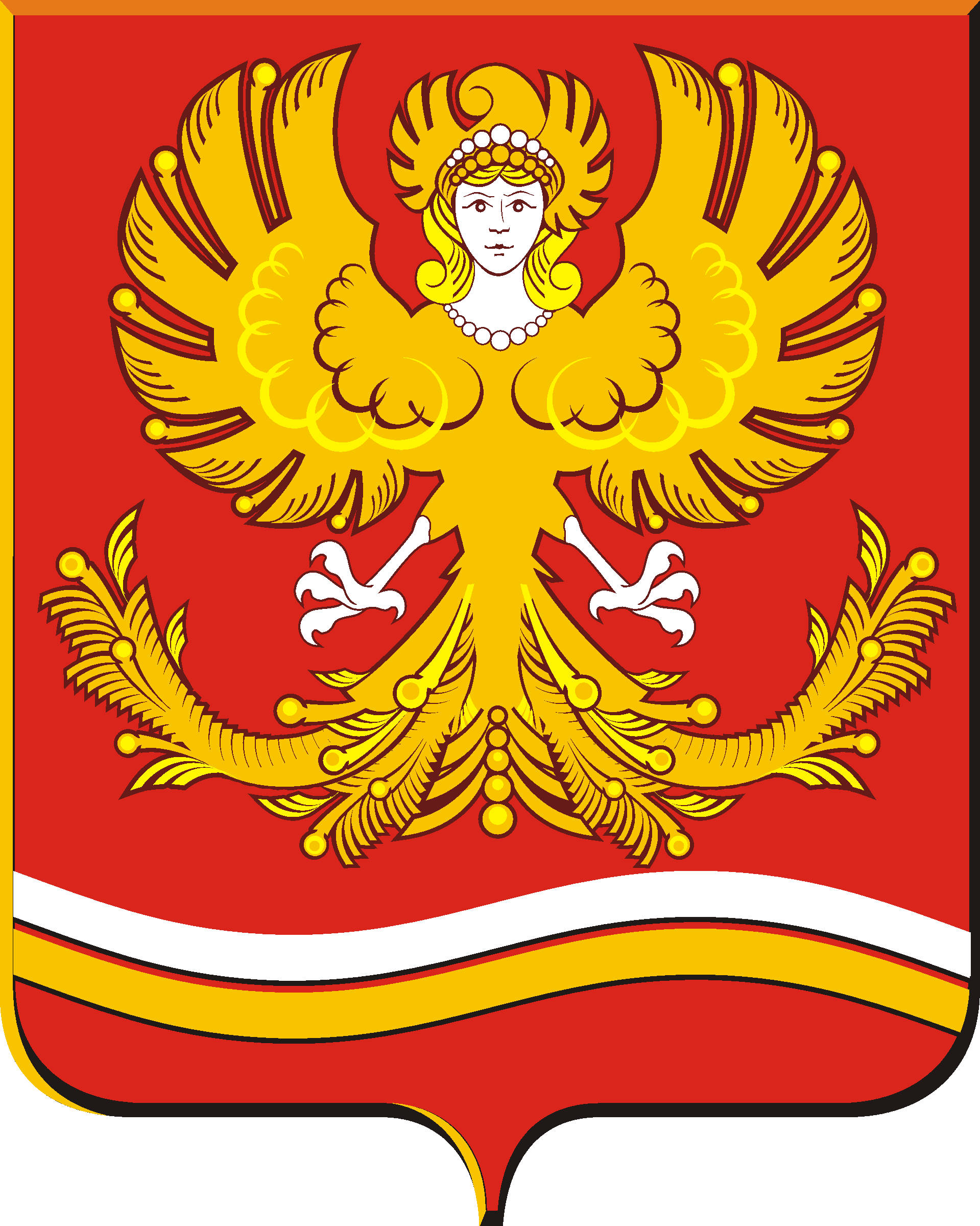 ПОСТАНОВЛЕНИЕ Администрации Михайловского  муниципального образования__________________________________________________________________  от 22.02.2018 года                                                                                             № 55г. МихайловскО внесении изменений в постановление  от 05.12.2017 г. № 361  «Об утверждении   перечня муниципального имущества, свободного от прав третьих лиц (за исключением имущественных прав субъектов малого и среднего предпринимательства),на территории Михайловского муниципального образования»		Руководствуясь Федеральным законом от 06.10.2003 N 131-ФЗ "Об общих принципах организации местного самоуправления в Российской Федерации", Федеральным  законом от 24.07.2007 N 209-ФЗ "О развитии малого и среднего предпринимательства в Российской Федерации", Решением Думы Михайловского муниципального образования №50 от 14.06.2017 «Об утверждении Порядка формирования, ведения, обязательного опубликования перечня муниципального имущества, свободного от прав третьих лиц (за исключением имущественных прав субъектов малого и среднего предпринимательства), на территории Михайловского муниципального образования, а также Порядка и условий предоставления в аренду муниципального имущества, включенного в указанный перечень», Уставом Михайловского муниципального образования, ПОСТАНОВЛЯЕТ:Утвердить перечень муниципального имущества, свободного от правтретьих лиц (за исключением имущественных прав субъектов малого и среднего предпринимательства), на территории Михайловского муниципального образования в новой редакции (прилагается).2. Опубликовать перечень, указанный в п. 1 настоящего Постановления в газете «Муниципальный Вестник», а также разместить на официальном сайте Михайловского муниципального образования в сети «Интернет».3. Настоящее Постановление  вступает в силу со дня его подписания.              4. Контроль за исполнением настоящего постановления оставляю за собой. Глава Михайловского муниципального образования	                                       	М.В. Петухов   N п/пВид объектаНаименование объектаМестонахождение (адрес) объектаИдентификационные характеристики объектаТехнические характеристики объектаЦель использования объекта при сдаче его в аренду в соответствии с назначением объектаПримечание, в том числе сведения о нахождении объекта в аренде и сроке действия договора аренды, а также об иных обременениях (при наличии)1Легковой автомобиль ГАЗ-31105Администрация Михайловского МО (г. Михайловск, ул. Кирова, 22)-Год изготовления , тип двигателя бензиновый.Для транспортного обслуживания -2Принтер/сканер/копирCanonIR 1018JАдминистрация Михайловского МО (г. Михайловск, ул. Кирова, 22)-Устройство: принтер/сканер/копир
Тип печати: черно-белая
Технология печати: лазерная
Максимальный формат: A4Для оборудования рабочего места -3Многофункциональное устройство CanonMF-4410Администрация Михайловского МО (г. Михайловск, ул. Кирова, 22)-Тип оборудованияМФУ (принтер/сканер/копир)Технология печатиЛазерная монохромнаяДля оборудования рабочего места-4Автобус ПАЗ-32054  Администрация Михайловского МО (г. Михайловск, ул. Кирова, 22)X1M3205H090003505Год выпуска 2009, модель 523400, номер двигателя 91006057, мощность двигателя .с., тип двигателя бензиновый Пассажирские перевозки-5Автобус ПАЗ-32053 Администрация Михайловского МО (г. Михайловск, ул. Кирова, 22)X1M3205C090003919Год выпуска 2009, модель 523400, номер двигателя 91006525, мощность двигателя .с., тип двигателя бензиновыйПассажирские перевозки-6АвтобусКАВЗ-4238-01Администрация Михайловского МО (г. Михайловск, ул. Кирова, 22)Z7N42380190001112Год выпуска 2009, модель 6ISBe 210, номер двигателя 69517308, мощность двигателя .с., тип двигателя дизельныйПассажирские перевозки-7Универсальная спецмашина ПУМ 500УАдминистрация Михайловского МО (г. Михайловск, ул. Кирова, 22)-Год выпуска 2009, номер двигателя 1051408025205, мощность двигателя 25,7 (30) кВт (л.с), вид двигателя колесныйДля благоустройства территории-8Мусоровоз КО-440-2Администрация Михайловского МО (г. Михайловск, ул. Кирова, 22)ZVL483213E0003138Год выпуска 2014, модель Д245, номер двигателя 7Е4 846175, мощность двигателя .с., тип двигателя дизельныйДля вывоза ТКО-